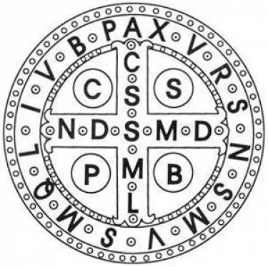 Osnovna glazbena škola        sv. Benedikta   Zadar, Madijevaca 10ZAKLJUČCI90. sjednice UV, održane 24. ožujka 2023. u 9 satiNazočni: M. B., Z. B., A. B., G. C., L. Č., G. I., M. M. G., T. J. B., S. M. Š., I. Š. T.Nenazočni: M. M.,, H. Š. (opravdano)Ravnatelj određuje da zapisnik sjednice vodi učiteljica Z. B.Dnevni red:Usvajanje zapisnika 89. sjednice UVTrajna formacija djelatnika katoličkih škola u Šibeniku, 10. i 11. ožujka 2023.Proslava 15. obljetnice djelovanja škole Terenska nastavaPrijedlog izmjena i dopuna Pravilnika o participacijiProjekcija uspjeha/neuspjeha učenikaRaznoDnevni red je prihvaćen jednoglasno.ad 1) Sva tri prijedloga nadopune Zapisnika 89. sjednice UV su usvojena.ad 2)Na trajnu formaciju ide se po nekoliko djelatnika po automobilu, detaljan dogovor izvan ove sjednice.ad 3)Do 1.3.2023. će odjeli usuglasiti konačne verzije digitalnog izdanja pregleda djelovanja škole u zadnjih pet godina.21. ožujka biti će svečana sveta misa u crkvi sv. Marije u 18 sati na kojoj će sudjelovati učenici i učitelji škole, a koju će predvoditi opat Jeronim Marin. Koncert povodom Dana škole biti će u utorak, 28.3. u školi, a u srijedu, 29.3. u Svečanoj dvorani Sveučilišta u Zadru, s jednakim omjerom trajanja programa po odjelima kao Koncert u došašću. ad 4)Učitelji su se jednoglasno usuglasili da terenska nastava može biti u isti dan za cijelu školu s diferenciranim programima za manju i stariju djecu, može biti u subotu, a ciljani datum izabrana je 6. svibnja. Ostalo će se dogovoriti izvan ove sjednice.ad 5)Ravnatelj ne otvara raspravu na ovu temu jer procedura ide službenim i propisanim putem, a on se još dodatno prethodno konzultirao s korisnicima, koji bi jedini bili pogođeni ovom izmjenom Pravilnika te citira odredbe ZOOOSŠ: čl. 125., st. 1. i 2. i Statuta: čl. 62, al. 2, 11, 27, temeljem kojih zaključuje ovu točku Dnevnog reda.O istome je ravnatelj obavijestio i predsjednicu Školskog odbora.ad 6)Učitelji će do 15. ožujka 2023. predati pročelnicima, a pročelnici do 17. ožujka  poslati ravnatelju e-poštom obrazložene prognoze uspjeha/neuspjeha učenika s informativnim predviđanjima tko planira nastaviti školovanje, a tko ne. Učitelj Ivković će u sljedećem tjednu ravnatelju dati plan predstavljanja instrumenata u predškolskoj skupini.ad 7)Ravnatelj moli učitelje koji imaju što popraviti u e-dnevniku da to učine u što kraćem roku. Ravnatelj najavljuje da će uskoro krenuti u uvide u nastavu, bez posebne najave, u obje smjene. Nakon svakog uvida planira obaviti pojedinačne razgovore s učiteljima.Ravnatelj moli učitelje da na produkciju i koncert u istom mjesecu ne šalju iste učenike, iznimka su natjecatelji za koje se može napraviti i posebne nastupe.Učiteljica Čanković moli kolege za prijedloge i pomoć pri planiranju i realizaciji koncerta učenika 6. razreda. Ravnatelj predlaže, a učitelji se slažu da se to dogovori izvan ove sjednice.Na pitanje učiteljice Grgin ravnatelj još jednom objašnjava način ispunjavanja dnevnika rada u slučaju nadoknade sata kad učenik izostane.Sjednica je završila u 10.22 sati. KLASA: 007-04/23-03/2URBROJ: 2198-01-47-01-23-1Zadar, 24. ožujka 2023. godineZapisničar:Z. B.